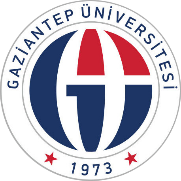 GAZİANTEP ÜNİVERSİTESİTOPLUMSAL DUYARLILIK PROJELERİ MERKEZİÖĞRENCİ PROJE FİKRİ GELİŞTİRME FORMU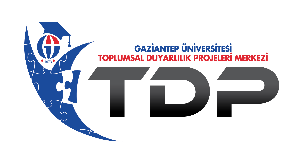 I. ÖĞRENCİYE AİT BİLGİLERI. ÖĞRENCİYE AİT BİLGİLERAdı SoyadıFakülte/BölümE- MailTelefon/GSMDaha Önce Proje Deneyimi         Var  (     )          Yok (     )           Evet ise lütfen daha önceki proje deneyiminizden bahsediniz.PROJE ADI:PROJENİN PAYDAŞLARI:PROJENİN HEDEF KİTLESİ:Çocuklar                  GençlerEngellilerKadınlarDiğer (lütfen belirtiniz) ……..TAHMİNİ HEDEF KİTLE SAYISI:PROJENİN BAŞLANGIÇ-BİTİŞ TARİHİ:PROJENİN AMACI:PROJENİN FALİYETLERİ VE TAKVİMİ (Satırlar faaliyet sayısına göre çoğaltılabilir):Tarih 1Tarih 2Tarih 3Tarih 4Tarih 5Tarih 6Tarih 7PROJENİN ÖZEL AMACI:PROJENİN SOMUT ÇIKTILARI:PROJE İÇİN GEREKLİ İHTİYAÇLARTanıtım materyalleri (broşür, afiş, vb.)Promosyon materyalleri (kalem, defter, vb.)Etkinlikler için mekân Sosyal medya kullanımı (facebook, twitter, vb.)UlaşımKargo HizmetiKırtasiye MalzemeleriResmi YazışmalarDiğer (lütfen belirtiniz) ……..PROJENİZİN SPONSORU VAR MI?Var (lütfen belirtiniz): ………Yok